Школа безопасностиВ мае 2019 года в МКОУ Шапошниковская СОШ в рамках реализации проекта «Школа безопасности», проводимого Воронежской региональной организацией Всероссийского общества спасения на водах, состоялись профилактические занятия для учащихся 1-4 классов.На занятиях ребята узнали о правилах безопасного поведения на воде, в сети Интернет, на дорогах.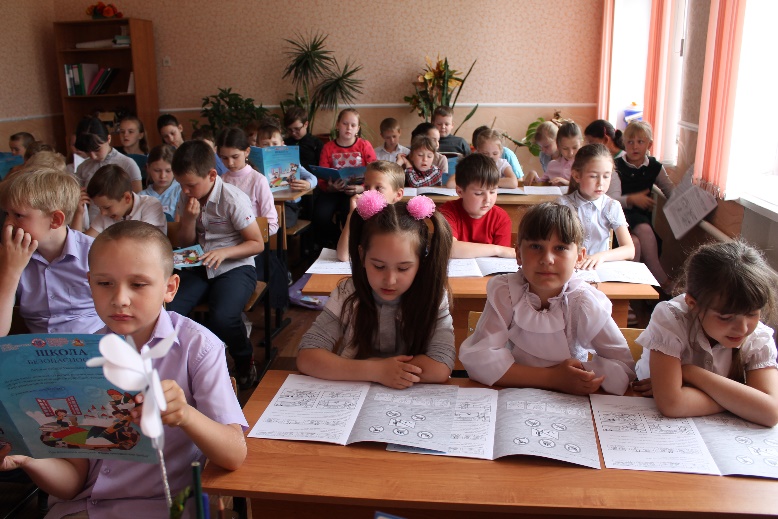 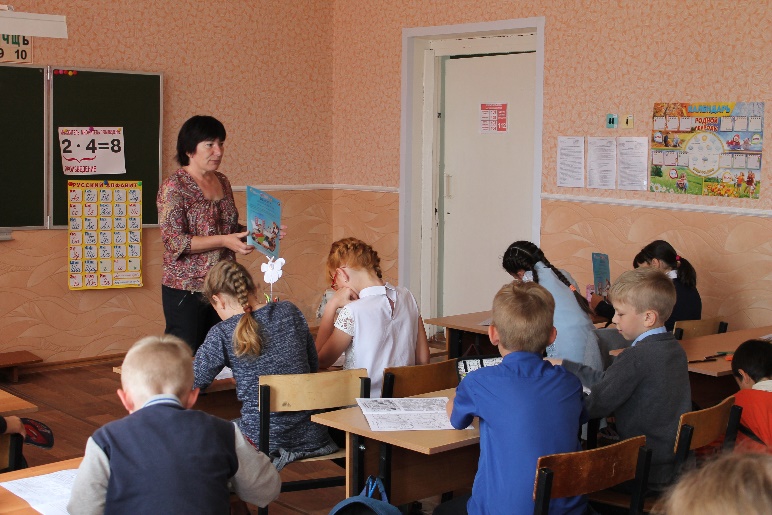 